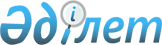 Талап ауылдық округінің 2022-2024 жылдарға арналған бюджеті туралы
					
			Мерзімі біткен
			
			
		
					Қызылорда облысы Жаңақорған аудандық мәслихатының 2021 жылғы 30 желтоқсандағы № 184 шешімі. Мерзімі біткендіктен қолданыс тоқтатылды
      "Қазақстан Республикасының Бюджет кодексі" Қазақстан Республикасы Кодексінің 9-1 бабының 2-тармағына және "Қазақстан Республикасындағы жергілікті мемлекеттік басқару және өзін-өзі басқару туралы" Қазақстан Республикасы Заңының 6 бабына сәйкес Жаңақорған аудандық мәслихаты ШЕШТІ:
      1. Талап ауылдық округінің 2022-2024 жылдарға арналған бюджеті тиісінше 1, 2 және 3-қосымшаларға сәйкес, оның ішінде 2022 жылға мынадай көлемде бекітілсін:
      1) кірістер – 76 728,2 мың теңге, оның ішінде:
      салықтық түсімдер – 1 206,0 мың теңге;
      салықтық емес түсімдер – 0;
      трансферттер түсімдері – 75 522,2 мың теңге;
      2) шығындар – 76 853,3 мың теңге;
      3) таза бюджеттік кредиттеу – 0:
      бюджеттік кредиттер – 0;
      бюджеттік кредиттерді өтеу – 0;
      4) қаржы активтерімен операциялар бойынша сальдо – 0:
      қаржы активтерін сатып алу – 0;
      мемлекттік қаржы активтерін сатудан түсетін түсімдер – 0;
      5) бюджет тапшылығы (профициті) – -125,1 мың теңге;
      6) бюджет тапшылығын қаржыландыру (профицитін пайдалану) – 125,1 мың теңге:
      бюджет қаражаттарының пайдаланылатын қалдықтары – 125,1 мың теңге.
      Ескерту. 1-тармақ жаңа редакцияда - Қызылорда облысы Жаңақорған аудандық мәслихатының 28.11.2022 № 314 шешімімен (01.01.2022 бастап қолданысқа енгізіледі).


      2. Аудандық бюджеттен ауылдық округ бюджетіне берілетін субвенция мөлшері 2022 жылға 41 077 мың теңге.
      3. Осы шешім 2022 жылдың 1 қаңтарынан бастап қолданысқа енгізіледі және ресми жариялауға жатады. Талап ауылдық округінің 2022 жылға арналған бюджеті
      Ескерту. 1-қосымша жаңа редакцияда - Қызылорда облысы Жаңақорған аудандық мәслихатының 28.11.2022 № 314 шешімімен (01.01.2022 бастап қолданысқа енгізіледі). 2023 жылға арналған Талап ауылдық округінің бюджеті 2024 жылға арналған Талап ауылдық округінің бюджеті
					© 2012. Қазақстан Республикасы Әділет министрлігінің «Қазақстан Республикасының Заңнама және құқықтық ақпарат институты» ШЖҚ РМК
				
      Жаңақорған ауданы мәслихатының хатшыcы 

Ғ. Сопбеков
Жаңақорған аудандық маслихатының
2021 жылғы 30 желтоқсандағы
№ 184 шешіміне 1-қосымша
Санаты
Санаты
Санаты
Санаты
Сомасы, мың теңге
Сыныбы
Сыныбы
Сыныбы
Сомасы, мың теңге
Ішкі сыныбы
Ішкі сыныбы
Сомасы, мың теңге
I. Кірістер
76 728,2
1
Салықтық түсімдер
1206,0
01
Табыс салығы
25
2
Жеке табыс салығы
25
04
Меншiкке салынатын салықтар
1 181,0
1
Мүлiкке салынатын салықтар
115,0
3
Жер салығы
18,0
4
Көлiк құралдарына салынатын салық
1 048,0
4
Трансферттердің түсімдері
75 522,2
02
Мемлекеттiк басқарудың жоғары тұрған органдарынан түсетiн трансферттер
75 522,2
3
Аудандардың (облыстық маңызы бар қаланың) бюджетінен трансферттер
75 522,2
Функционалдық топ
Функционалдық топ
Функционалдық топ
Функционалдық топ
Сомасы, мың теңге
Бюджеттік бағдарламалардың әкімшісі
Бюджеттік бағдарламалардың әкімшісі
Бюджеттік бағдарламалардың әкімшісі
Сомасы, мың теңге
Бағдарлама
Бағдарлама
Сомасы, мың теңге
Атауы
Сомасы, мың теңге
II. Шығындар
76 853,3
01
Жалпы сипаттағы мемлекеттiк қызметтер
33 441,0
124
Аудандық маңызы бар қала, ауыл, кент, ауылдық округ әкімінің аппараты
33 441,0
001
Аудандық маңызы бар қала, ауыл, кент, ауылдық округ әкімінің қызметін қамтамасыз ету жөніндегі қызметтер
33 441,0
06
Әлеуметтiк көмек және әлеуметтiк қамсыздандыру
5 382,0
124
Аудандық маңызы бар қала, ауыл, кент, ауылдық округ әкімінің аппараты
5 382,0
003
Мұқтаж азаматтарға үйде әлеуметтік көмек көрсету
5 382,0
07
Тұрғын үй-коммуналдық шаруашылық
4 929,0
124
Аудандық маңызы бар қала, ауыл, кент, ауылдық округ әкімінің аппараты
4 929,0
008
Елді мекендерде көшелерді жарықтандыру
1 019,0
009
Елді мекендердің санитариясын қамтамасыз ету
177,0
011
Елді мекендерді абаттандыру мен көгалдандыру
3 733,0
08
Мәдениет, спорт, туризм және ақпараттық кеңістiк
15 967,0
124
Аудандық маңызы бар қала, ауыл, кент, ауылдық округ әкімінің аппараты
15 704,0
006
Жергілікті деңгейде мәдени-демалыс жұмысын қолдау
15 704,0
124
Аудандық маңызы бар қала, ауыл, кент, ауылдық округ әкімінің аппараты
263,0
028
Жергілікті деңгейде дене шынықтыру-сауықтыру және спорттық іс-шараларды өткізу
263,0
12
Көлік және коммуникация
15 044,2
Автомобиль көлiгi
15 044,2
124
Аудандық маңызы бар қала, ауыл, кент, ауылдық округ әкімінің аппараты
15 044,2
045
Аудандық маңызы бар қалаларда, ауылдарда, кенттерде, ауылдық округтерде автомобиль жолдарын күрделі және орташа жөндеу
15 044,2
13
Басқалар
1 550,0
124
Аудандық маңызы бар қала, ауыл, кент, ауылдық округ әкімінің аппараты
1 550,0
040
Өңірлерді дамытудың 2025 жылға дейінгі бағдарламасы шеңберінде өңірлерді экономикалық дамытуға жәрдемдесу бойынша шараларды іске асыруға ауылдық елді мекендерді жайластыруды шешуге арналған іс-шараларды іске асыру
1 550,0
15
Трансферттер
540,1
124
Аудандық маңызы бар қала, ауыл, кент, ауылдық округ әкімінің аппараты
540,1
048
Пайдаланылмаған (толық толық пайдаланылмаған) нысаналы трансферттер
0,1
050
Бюджет саласындағы еңбекақы төлеу қорының өзгеруіне байланысты жоғары тұрған бюджеттерге берілетін ағымдағы нысаналы трансферттер
540,0
3. Таза бюджеттік кредит беру
0
4. Қаржы активтерімен жасалатын операциялар бойынша сальдо
0
5. Бюджет тапшылығы (профициті)
-125,1
6. Бюджет тапшылығын қаржыландыру (профицитті пайдалану)
125,1
8
Бюджет қаражатының пайдаланылатын қалдықтары
125,1
01
Бюджет қаражатының қалдығы
125,1
1
Бюджет қаражатының бос қалдықтары
125,1Жаңақорған аудандық маслихатының
2021 жылғы 30 желтоқсандағы
№ 184 шешіміне 2-қосымша
Санаты
Санаты
Санаты
Санаты
Сомасы, мың теңге
Сыныбы
Сыныбы
Сыныбы
Сомасы, мың теңге
Ішкі сыныбы
Ішкі сыныбы
Сомасы, мың теңге
I. Кірістер
54 123
1
Салықтық түсімдер
951
04
Меншiкке салынатын салықтар
951
1
Мүлiкке салынатын салықтар
20
3
Жер салығы
119
4
Көлiк құралдарына салынатын салық
812
4
Трансферттердің түсімдері
53 172
02
Мемлекеттiк басқарудың жоғары тұрған органдарынан түсетiн трансферттер
53 172
3
Аудандардың (облыстық маңызы бар қаланың) бюджетінен трансферттер
53 172
Функционалдық топ
Функционалдық топ
Функционалдық топ
Функционалдық топ
Сомасы, мың теңге
Бюджеттік бағдарламалардың әкімшісі
Бюджеттік бағдарламалардың әкімшісі
Бюджеттік бағдарламалардың әкімшісі
Сомасы, мың теңге
Бағдарлама
Бағдарлама
Сомасы, мың теңге
Кіші бағдарлама
Сомасы, мың теңге
Атауы
Сомасы, мың теңге
II. Шығындар
54 123
01
Жалпы сипаттағы мемлекеттiк қызметтер
33 262
124
Аудандық маңызы бар қала, ауыл, кент, ауылдық округ әкімінің аппараты
33 262
001
Аудандық маңызы бар қала, ауыл, кент, ауылдық округ әкімінің қызметін қамтамасыз ету жөніндегі қызметтер
33 262
06
Әлеуметтiк көмек және әлеуметтiк қамсыздандыру
2 503
124
Аудандық маңызы бар қала, ауыл, кент, ауылдық округ әкімінің аппараты
2 503
003
Мұқтаж азаматтарға үйде әлеуметтік көмек көрсету
2 503
07
Тұрғын үй-коммуналдық шаруашылық
4 929
124
Аудандық маңызы бар қала, ауыл, кент, ауылдық округ әкімінің аппараты
4 929
008
Елді мекендерде көшелерді жарықтандыру
1 019
009
Елді мекендердің санитариясын қамтамасыз ету
177
011
Елді мекендерді абаттандыру мен көгалдандыру
3 733
08
Мәдениет, спорт, туризм және ақпараттық кеңістiк
11 879
124
Аудандық маңызы бар қала, ауыл, кент, ауылдық округ әкімінің аппараты
11 616
006
Жергілікті деңгейде мәдени-демалыс жұмысын қолдау
11 616
124
Аудандық маңызы бар қала, ауыл, кент, ауылдық округ әкімінің аппараты
263
028
Жергілікті деңгейде дене шынықтыру-сауықтыру және спорттық іс-шараларды өткізу
263
13
Басқалар
1 550
124
Аудандық маңызы бар қала, ауыл, кент, ауылдық округ әкімінің аппараты
1 550
040
Өңірлерді дамытудың 2025 жылға дейінгі бағдарламасы шеңберінде өңірлерді экономикалық дамытуға жәрдемдесу бойынша шараларды іске асыруға ауылдық елді мекендерді жайластыруды шешуге арналған іс-шараларды іске асыру
1 550
3. Таза бюджеттік кредит беру
0
4. Қаржы активтерімен жасалатын операциялар бойынша сальдо
0
5. Бюджет тапшылығы (профициті)
0
6. Бюджет тапшылығын қаржыландыру (профицитті пайдалану)
0Жаңақорған аудандық маслихатының
2021 жылғы 30 желтоқсандағы
№ 184 шешіміне 3-қосымша
Санаты
Санаты
Санаты
Санаты
Санаты
Сомасы, мың теңге
Сыныбы
Сыныбы
Сыныбы
Сыныбы
Сомасы, мың теңге
Ішкі сыныбы
Ішкі сыныбы
Ішкі сыныбы
Сомасы, мың теңге
I. Кірістер
55 715
1
Салықтық түсімдер
951
04
Меншiкке салынатын салықтар
951
1
Мүлiкке салынатын салықтар
20
3
Жер салығы
119
4
Көлiк құралдарына салынатын салық
812
4
Трансферттердің түсімдері
54 764
02
Мемлекеттiк басқарудың жоғары тұрған органдарынан түсетiн трансферттер
54 764
3
Аудандардың (облыстық маңызы бар қаланың) бюджетінен трансферттер
54 764
Функционалдық топ
Функционалдық топ
Функционалдық топ
Функционалдық топ
Функционалдық топ
Сомасы, мың теңге
Бюджеттік бағдарламалардың әкімшісі
Бюджеттік бағдарламалардың әкімшісі
Бюджеттік бағдарламалардың әкімшісі
Бюджеттік бағдарламалардың әкімшісі
Сомасы, мың теңге
Бағдарлама
Бағдарлама
Сомасы, мың теңге
Кіші бағдарлама
Сомасы, мың теңге
Атауы
Сомасы, мың теңге
II. Шығындар
55 715
01
Жалпы сипаттағы мемлекеттiк қызметтер
34 854
124
124
Аудандық маңызы бар қала, ауыл, кент, ауылдық округ әкімінің аппараты
34 854
001
Аудандық маңызы бар қала, ауыл, кент, ауылдық округ әкімінің қызметін қамтамасыз ету жөніндегі қызметтер
34 854
06
Әлеуметтiк көмек және әлеуметтiк қамсыздандыру
2 503
124
124
Аудандық маңызы бар қала, ауыл, кент, ауылдық округ әкімінің аппараты
2 503
003
Мұқтаж азаматтарға үйде әлеуметтік көмек көрсету
2 503
07
Тұрғын үй-коммуналдық шаруашылық
4 929
124
124
Аудандық маңызы бар қала, ауыл, кент, ауылдық округ әкімінің аппараты
4 929
008
Елді мекендерде көшелерді жарықтандыру
1 019
009
Елді мекендердің санитариясын қамтамасыз ету
177
011
Елді мекендерді абаттандыру мен көгалдандыру
3 733
08
Мәдениет, спорт, туризм және ақпараттық кеңістiк
11 879
124
124
Аудандық маңызы бар қала, ауыл, кент, ауылдық округ әкімінің аппараты
11 616
006
Жергілікті деңгейде мәдени-демалыс жұмысын қолдау
11 616
124
124
Аудандық маңызы бар қала, ауыл, кент, ауылдық округ әкімінің аппараты
263
028
Жергілікті деңгейде дене шынықтыру-сауықтыру және спорттық іс-шараларды өткізу
263
13
Басқалар
1 550
124
124
Аудандық маңызы бар қала, ауыл, кент, ауылдық округ әкімінің аппараты
1 550
040
Өңірлерді дамытудың 2025 жылға дейінгі бағдарламасы шеңберінде өңірлерді экономикалық дамытуға жәрдемдесу бойынша шараларды іске асыруға ауылдық елді мекендерді жайластыруды шешуге арналған іс-шараларды іске асыру
1 550
3. Таза бюджеттік кредит беру
0
4. Қаржы активтерімен жасалатын операциялар бойынша сальдо
0
5. Бюджет тапшылығы (профициті)
0
6. Бюджет тапшылығын қаржыландыру (профицитті пайдалану)
0